Паспорт (учётная карточка) спортивного объектаНаименование спортивного объекта:  спортивный залНаименование спортивного объекта:  спортивный залАдрес места расположения спортивного объекта: Забайкальский край, г. Хилок, ул. Новая ,22а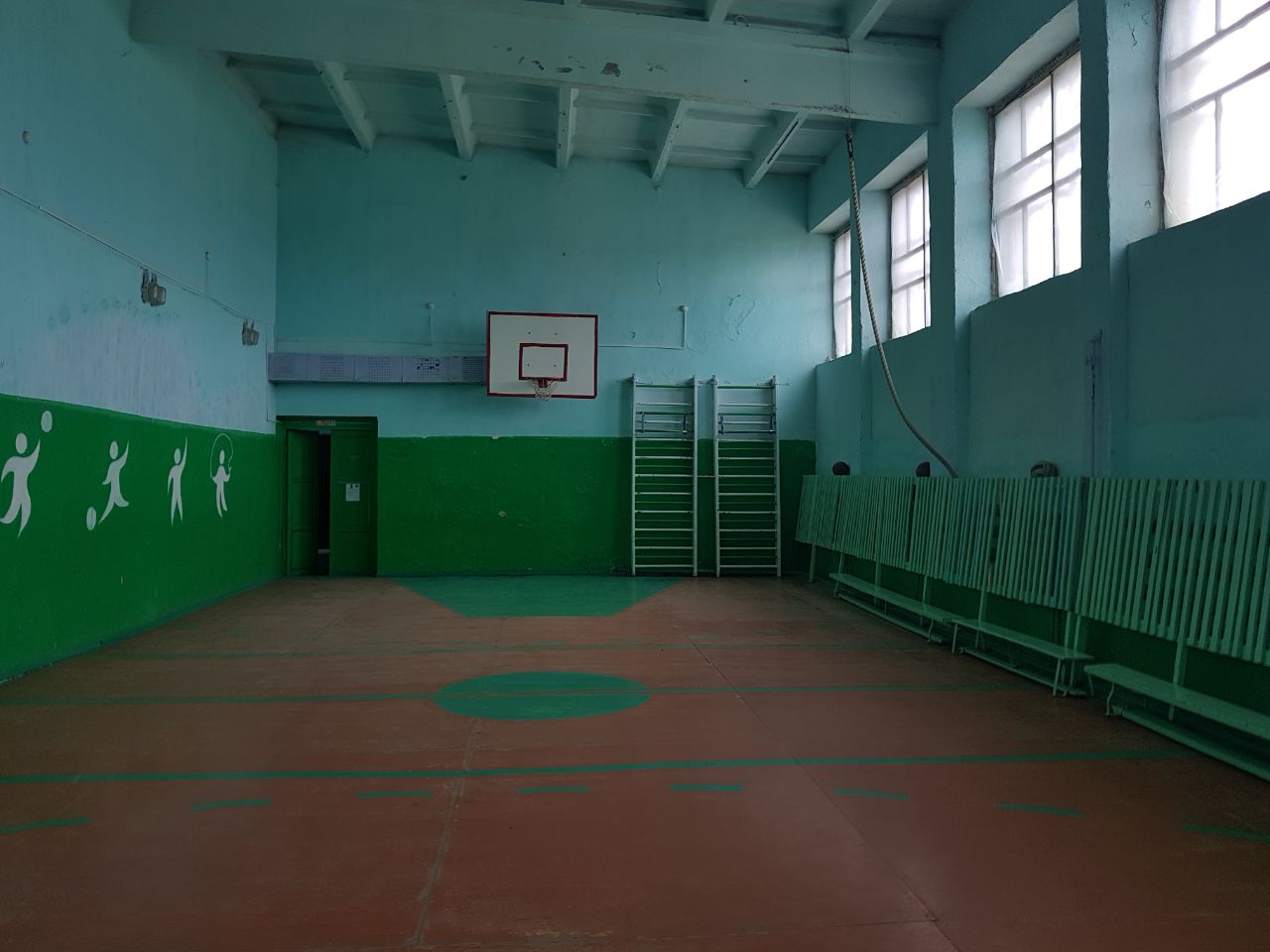 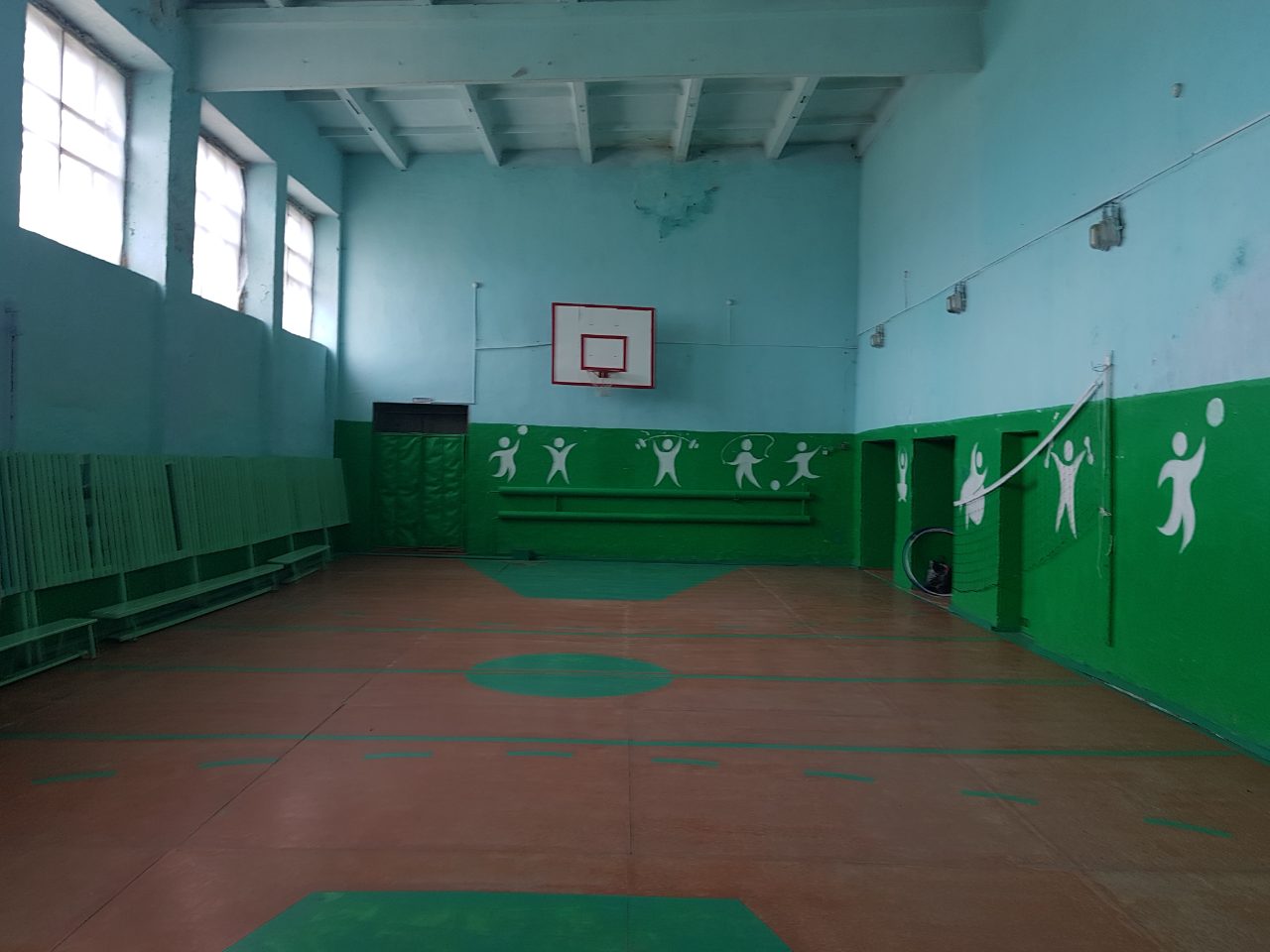 Адрес места расположения спортивного объекта: Забайкальский край, г. Хилок, ул. Новая ,22аФорма собственности: муниципальнаяСобственник (правообладатель): МБОУ  ООШ №12 г. ХилокГод и месяц ввода в эксплуатацию:  1972Реконструкция, капитальный ремонт: нет (текущий ремонт - ежегодно)Единовременная пропускная способность: 25 человекТехнические характеристики:  длина -18,72м., высота - 6м., ширина –8,36м.,  площадь -  156,4 кв.м. Состояние объекта: удовлетворительноеВключение во Всероссийский реестр объектов спорта (дата включения): нетКадастровый номер: 75-75-24/001/2011-085Наличие медицинского кабинета: имеетсяНаличие паспорта безопасности:  имеетсяКатегория объекта: отсутствуетКультивируемые виды спорта: баскетбол, п/игрыДоступная среда: объект доступен для лиц слабослышащих, слабовидящихДата заполнения, обновления: